Agenda item: 	10.5Source: 	Qualcomm Inc.Title: 	[iRTCW] WebRTC Application Protocol (Document for	Discussion and Agreement IntroductionIn this contribution, we propose the specification text for the definition of that protocol to address the needs of collaboration scenario 3.GeneralThe WebRTC Application Protocol () allows the exchange of information to control the setup and management of a WebRTC session between two endpoints. The protocol is used to negotiate and setup media and data channel streams and their associated transport connections. The protocol defines a minimum set of signaling messages to support offer/answer exchange as well as the exchange of IC candidates. In addition to the message formats, the protocol also defines the transport channel for the protocol messages. The protocol aligns with the RTCPeerConnection API as defined by W3C WebRTC 1.0, which facilitates the integration in web-based WebRTC applications. The JSON format is used to encode the  messages to leverage the native Javascript support for JSON parsing. Efficient JSON parsing is however not limited to web environments and is widely available in all platforms and programming languages. is designed to fulfil the requirements:Transport protocol shall operate over a full-duplex reliable WebSocket connection between the two endpoints or between an endpoint and a  server. The following figure depicts both scenarios. 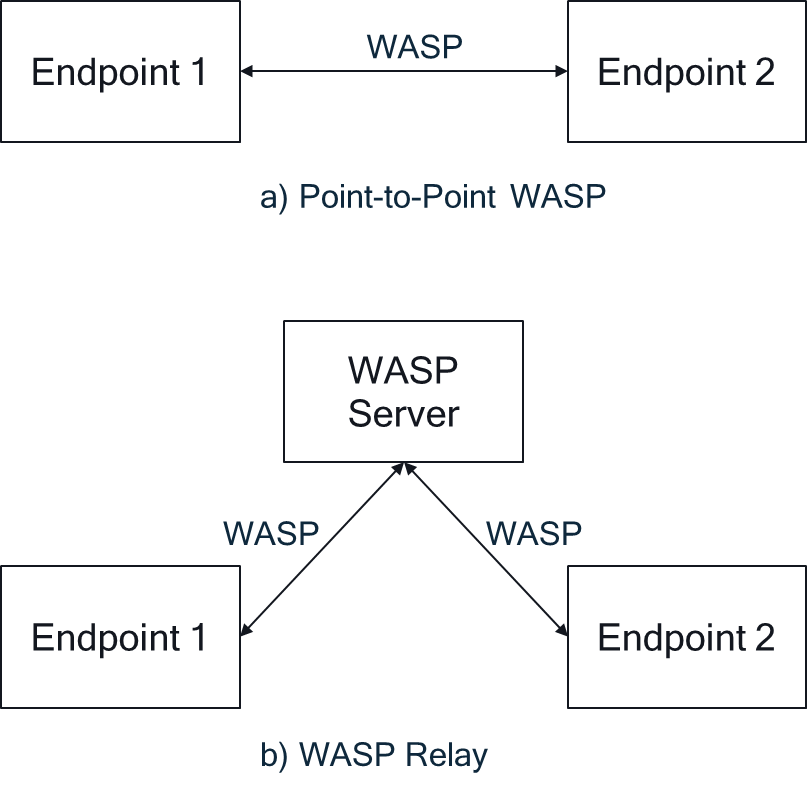 In the former, one of the endpoints shall act as the WebSocket server and listen for the incoming connection request.  The endpoint is not required to support more than one client connection at any point of time. When a  server is used, sufficient information shall be provided to facilitate the relaying of the messages from the server to the other endpoint.  shall be identified by the “3gpp..v1” subprotocol identifier in the Sec-WebSocket-Protocol header field, i.e. as part of the HTTP upgrade request.The  protocol is designed to adhere to the JSON Session Establishment Protocol (JSEP) state machine as defined in RFC8829. The JSEP state machine is reproduced in the following figure.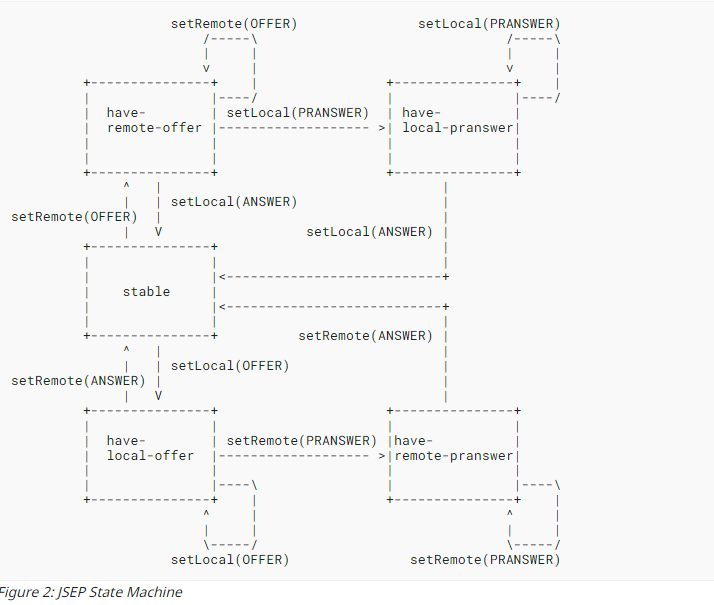  currently does not support preliminary answers in its version 1. Any preliminary answers that are generated by the application will not be sent by the  endpoint.  version 1 does not support ICE trickling. The final list of ICE candidates is expected to be part of the initial offer message. The application shall wait for the ICE gathering phase to finish prior to sending the offer to the remote endpoint.Message Syntax and SemanticsCommon Message FieldsSource IdEach message shall carry a unique source identifier that identifies the message source. The source identifier shall be a randomly generated string. The source identifier shall not be changed during the lifetime of a session. A  server that detects a change in the source identifier from an endpoint over the same WebSocket connection shall ignore the corresponding message. The source identifier shall at least have 10 UTF-8 characters.Message IdThe message identifier shall be a sequence number for the message. The message identifier is scoped by the source identifier, i.e. it shall be uniquely assigned by the source of the message. The message identifier shall be a positive monotonically increasing number. Message TypeThe message type identifies the type of the  message. The supported message types in version 1 of the specification are:RegisterResponseConnectAcceptRejectUpdateCloseApplicationregister messageAn endpoint registers with the  server and provides the matching criteria that may be used to match this endpoint with incoming connection requests. The register message is not required for the case of a direct connection between the two endpoints.Parametersmatching_criteria: an object that provides the matching criteria for relaying incoming  messages to their destination. The matching criteria object consists of a type and a value. The supported types in this version of the specification are the following:ipv4: The IPv4 address of the target endpointipv6: The IPv6 address of the target endpointfqdn: The FQDN of the target endpointservice: An identifier of a service or an applicationuser: An identifier of the user such as a SIP address, a GPSI, or an MSISDNeas: An EAS identifierapp: application-specific matching criteria that is compared using binary or string comparison.location: one or more identifiers of a geographic location or area.qos: a description of the QoS that is supported by the connection to the endpoint.processing: a profile description of the processing capabilities of the endpoint.The matching criteria may be combined together to further restrict the selection of the target endpoint. If multiple endpoints match all provided criteria, then the  server shall randomly select one of the target endpoints.An endpoint that registers without providing certain matching criteria, such as qos or processing, shall be deprioritized during the selection process, where the request contain these matching criteria.response messageA  server shall respond to every received request with a response message. The response message shall indicate whether the message is acknowledged or erroneous. If a message is relayed properly to an endpoint, an acknowledgement message shall be sent to the source endpoint. If an error is detected or a target endpoint cannot be identified, the  server shall respond with an error response to the source endpoint.In addition to the common fields, the response message shall include the request message id. In case of an error response, the message shall contain a textual description of the error.Parameterstype: the type parameter may either be “ack” or “error”.source: the source identifier of the message source.request: the message identifier of the request.description: a description of the error message.connect messageThe connect message is used by the source to establish a connection with the endpoint. The request shall include the SDP offer. If connecting via a  server, the request shall include the matching_criteria parameter to identify the target endpoint. Parametersoffer: a string that includes the SDP description for the offer.matching_criteria: an array that contains the matching criteria for the target endpoint. Each object shall be comply with the definition of a matching criteria as described in clause 4.2.1.accept messageIf the connection request is accepted by the remote endpoint, it shall reply with an accept message. The accept message shall contain the answer SDP. Parametersanswer: This parameter shall contain the answer SDP.update messageThe update message may be sent by any of the endpoints of a WebRTC session. It contains the updated SDP, which may add, update, or remove one or more local media streams. If accepted, the remote endpoint shall reply with an accept message.Parameterssdp: The updated local SDP that is transmitted to the remote endpoint.reject messageIn case the remote endpoint does not accept the offer or update message, it shall respond with the reject message. The message shall contain a reference to the corresponding offer or update message as well as a description of the reason why the message was rejected.Parameterssource: the source identifier of the message source.request: the message identifier of the request.error_id: an identifier of the error message.description: a description of the error message.close message The close message may be triggered by any of the two endpoints of a WebRTC session. Upon reception, the endpoint shall respond with an accept message, after which the WebRTC session is torn down and the resources associated with the WebRTC session are released.application messageApplication-specific message may be defined by the application and exchanged between the endpoints of a WebRTC session. The message shall contain a type that uniquely identifies the type of the application message. If an application message type is not supported, it shall be rejected by the remote endpoint.Parameterstype: the type of the application message shall be a URN that uniquely identifies the application message type. value: an object that contains the application message content.Integrity and SecurityIntegrity and confidentiality protection are supported through the protection of the message information as follows:a key derivation mechanism is configured by the application provider to the session participants, e.g. using a shared secret algorithmFor integrity protection, the derived key is used to provide integrity protection, e.g. using a Message Authentication Code (MAC) for message payload. For encryption, the derived key is used to encrypt the message payload. The encrypted data may then be encoded using base64 to enable embedding it in JSON.These mechanisms are possible to implement using the WebCrypto API, which makes them web-friendly. Consulting with SA3 on these security algorithms is recommended.JSON SchemaTh e JSON schema of the  messages is defined in the following table:ProposalWe propose to agree the proposed definition of the  protocol into the TS.{    "$schema": "http://json-schema.org/draft-07/schema",    "title": "3GPP.",    "type": "object",    "description": "The description of the  messages",    "properties": {        "version": {            "description": "the version of the  protocol",            "type": "integer"        },        "source_id": {            "description": "A unique identifier of the source",                        "type": "string"        },        "message_id": {            "description": "the sequence number of the message ",            "type": "integer"        },        "message_type": {            "description": "the type of the  message",            "type": "string",            "enum": ["register", "connect", "response", "accept", "reject", "update", "close", "application"]        },        "oneOf": [            {                "type": "object",                "properties": {                    "matching_criteria": {"type": "string", "enum": ["ipv4", "ipv6", "fqdn", "service", "user", "eas", "app", "location", "qos", "processing"]}                }            },            {                "type": "object",                "properties": {                    "type": {"type": "string", "enum": ["ack", "error"]},                    "source": {"type": "string"},                    "request": {"type": "integer"},                    "description": {"type": "string"}                }            },            {                "type": "object",                "properties": {                    "offer": {"type": "string"},                    "matching_criteria": {"type": "string", "enum": ["ipv4", "ipv6", "fqdn", "service", "user", "eas", "app", "location", "qos", "processing"]}                }            },            {                "type": "object",                "properties": {                    "answer": {"type": "string"}                }            },            {                "type": "object",                "properties": {                    "source": {"type": "string"},                    "request": {"type": "number"},                    "error_id": {"type": "string"},                    "description": {"type": "string"}                }            },            {                "type": "object",                "properties": {                    "type": {"type": "string"},                    "value": {"type": "object"}                }            }        ],        "extensions": {}            },    "required": ["version", "source", "message_id"]}